ANNUAL REPORTING FORMfor MEASURE J LOCAL STREET MAINTENANCE AND IMPROVEMENTS (LSM) FUNDS (18% LSM FUNDS & 2.09% ADDITIONAL FUNDS)FOR ELIGIBLE EXPENDITURES DURING FISCAL YEAR 2020-21Jurisdiction:   ______________________________________If you have any questions regarding this form, please contact Matt Kelly at CCTA, mkelly@ccta.net.  Please return the form to CCTA, along with the LSM Audit Reporting Form spreadsheet, Attn: Jackie Reyes (at address listed below or jreyes@ccta.net)Form prepared by:     ______________________________	Phone:   _______________________Email:     _______________________Title:       _________________________________________		Date:       ________________	Total for FY 2020-21Starting Balance as of July 1, 202018% + 2.09% Funds Received during FY 2020-21 (actual, not accrued)LSM Eligible Expenditures (Please describe all expenditures in excess of$10,000 on the LSM Audit Reporting spreadsheet)LSM Eligible Expenditures (Please describe all expenditures in excess of$10,000 on the LSM Audit Reporting spreadsheet)Local Street and RoadsGrowth Management Planning and ComplianceTransit Capital and OperationsTrailsParking FacilitiesTransportation Demand Management/Transportation Systems ManagementTotal LSM Expenditures during FY 2020-21Funds RemainingInterest EarnedEnding Balance as of June 30, 2021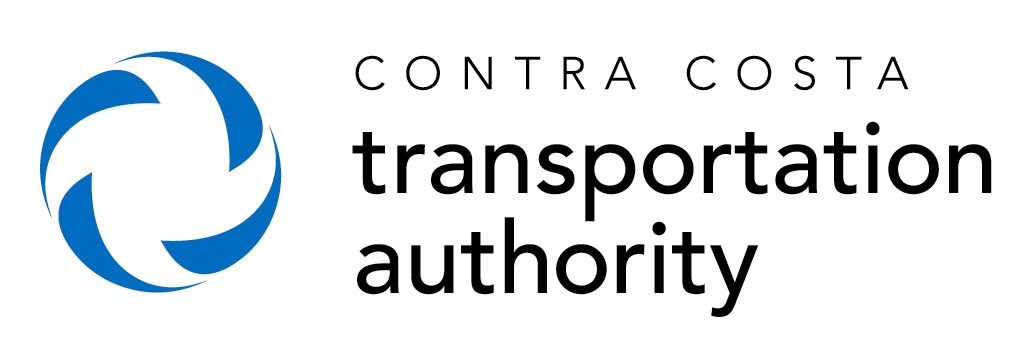 